Søknad om adopsjon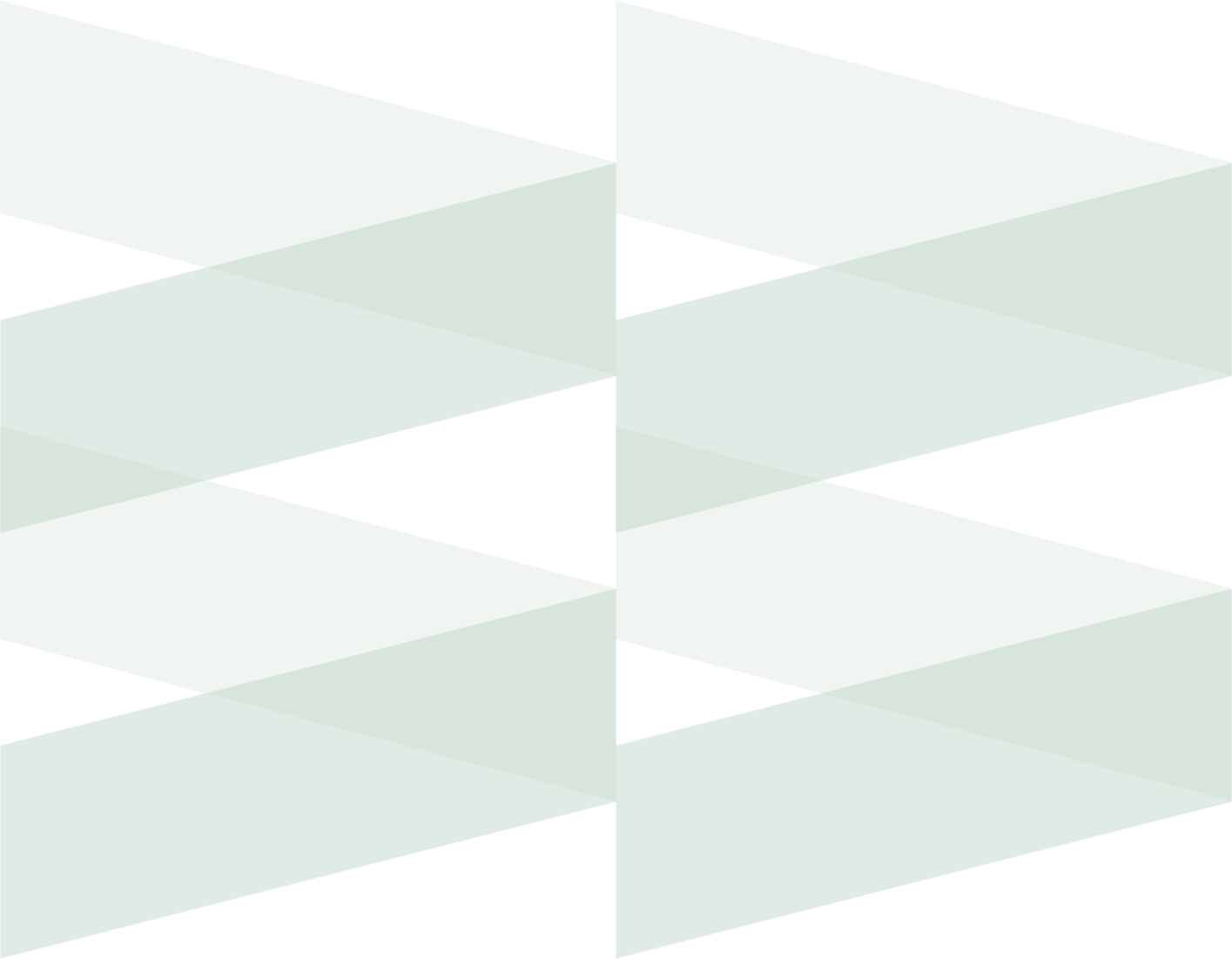 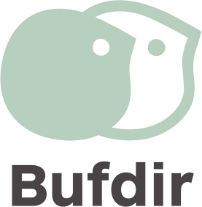 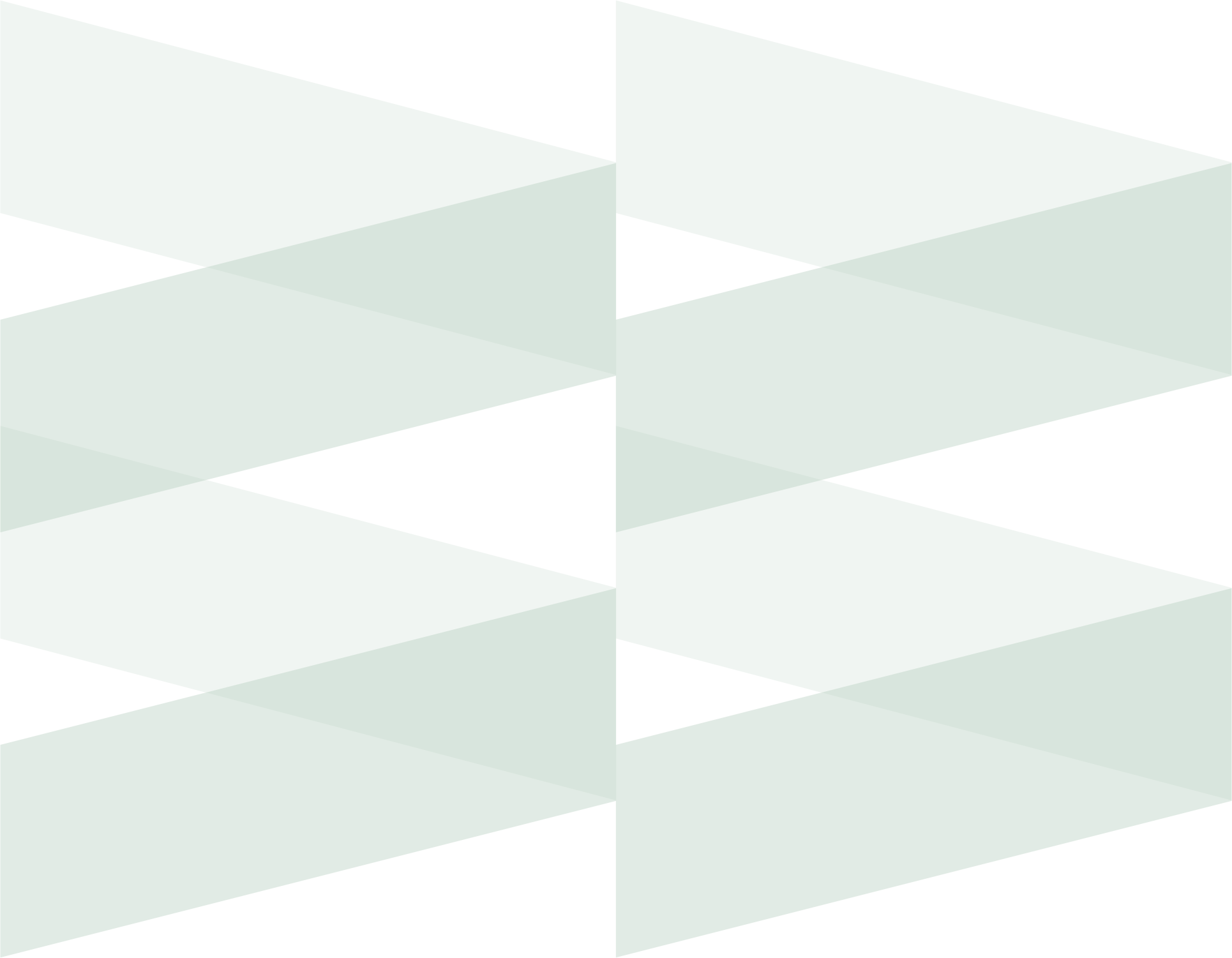 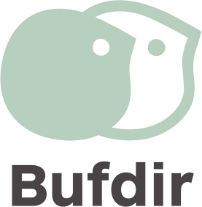 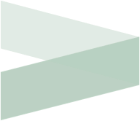 VedleggVedleggDu skal sende desse vedlegga saman med søknadsskjemaet, jf. forskrift om adopsjon § 3:Dersom du/de søker om både adopsjon av barn født i utlandet og nasjonal spedbarnsadopsjon i Norge, trengs bare eitt sett med vedleggFødselsattest eller kopi av gyldig passAdressehistorikk frå folkeregisteretPersonleg erklæring om helse på eit skjema frå Barne-, ungdoms- og familiedirektoratet (Bufdir)Legeerklæring på eit skjema frå BufdirUttømande politiattestUtskrift av det siste grunnlaget for skattVigselattest når søkarane er ektemakarUtskrift frå folkeregisteret som dokumenterer statsborgarskapStadfesting om formidling frå ein godkjend adopsjonsorganisasjon når søknaden gjeld adopsjon av barn frå utlandet som skal formidlast av ein slik organisasjonBilete av søkarane når søknaden gjeld nasjonal spedbarnsadopsjonKursbevis frå adopsjonsførebuande kurs.Dokumentasjonen skal vere originale dokument som ikkje er eldre enn seks månadar. Fødselsattest, vigselattest og pass kan leggast fram i kopi som er stadfest av offentleg tenesteperson eller advokat. Fødselsattesten og utskrifta av det siste grunnlaget for skatt kan vere eldre enn seks – 6 – månader. Du skal sende desse vedlegga saman med søknadsskjemaet, jf. forskrift om adopsjon § 3:Dersom du/de søker om både adopsjon av barn født i utlandet og nasjonal spedbarnsadopsjon i Norge, trengs bare eitt sett med vedleggFødselsattest eller kopi av gyldig passAdressehistorikk frå folkeregisteretPersonleg erklæring om helse på eit skjema frå Barne-, ungdoms- og familiedirektoratet (Bufdir)Legeerklæring på eit skjema frå BufdirUttømande politiattestUtskrift av det siste grunnlaget for skattVigselattest når søkarane er ektemakarUtskrift frå folkeregisteret som dokumenterer statsborgarskapStadfesting om formidling frå ein godkjend adopsjonsorganisasjon når søknaden gjeld adopsjon av barn frå utlandet som skal formidlast av ein slik organisasjonBilete av søkarane når søknaden gjeld nasjonal spedbarnsadopsjonKursbevis frå adopsjonsførebuande kurs.Dokumentasjonen skal vere originale dokument som ikkje er eldre enn seks månadar. Fødselsattest, vigselattest og pass kan leggast fram i kopi som er stadfest av offentleg tenesteperson eller advokat. Fødselsattesten og utskrifta av det siste grunnlaget for skatt kan vere eldre enn seks – 6 – månader. Søknaden gjeld (bare eitt kryss, dersom de søkjer om både nasjonal spedbarnadopsjon og førehandssamtykke skal de sende to søknadar)Samtykke på førehand til adopsjon av barn frå utlandet Nasjonal adopsjon av spedbarn Opplysingar om familienEtternamn, føre- og mellomnamn: Etternamn, føre- og mellomnamn: Fødselsnummer: Kjønn:	Mann 	Kvinne Statsborgarskap: Statsborgarskap: E-post: Telefon: Etternamn, føre- og mellomnamn: Etternamn, føre- og mellomnamn: Fødselsnummer: Kjønn:	Mann 	Kvinne Statsborgarskap: Statsborgarskap: E-post: Telefon: Adresse: Kommune: Sambuarskap/ekteskap (dato):Tidlegare sambuarskap/ekteskap (dato):Barn i familienHar søkjar(ane) barn? 	Ja 	Nei 	NB! Du kan legge til fleire barn ved å klikke på «pluss»-ikonet i nedst til høgre i tabellen under.Opplysing om barna i familienOpplysing om barna i familienEr det nokon av barna det er avtale om foreldresamarbeid for fordi du/de har delt omsorgsansvar for dei (avtale om samvær for særkullsbarn)?	Ja 	Nei Kva for eit barn gjeld det: Kva for eit barn gjeld det: Har du/de adoptivbarn? 	Ja 	Nei Dato når barnet kom til Noreg? Kva for eit barn gjeld det: Kva for eit barn gjeld det: Er du/de fosterheim eller besøksheim?	Ja 	Nei Kva for eit barn gjeld det: Kva for eit barn gjeld det: Kva for ei barnevernteneste har ansvar for tiltak rundt barnet? Kva for ei barnevernteneste har ansvar for tiltak rundt barnet? Dato for start: Dato for start: Beskriv omfanget oppdraget har: Beskriv omfanget oppdraget har: Har nokon av barna du/de har omsorg for, oppfølging frå offentlege instansar/instansar utanfor familien (f.eks. BUP)?	Ja 	Nei Kva for eit barn gjeld det: Kva for eit barn gjeld det: Kva for instansar har de samarbeida med? Kva for instansar har de samarbeida med? Familien sin økonomiFamilien sin økonomiFamilien sin økonomiFamilien sin økonomiFamilien sin økonomiFamilien sin økonomiFamilien sin økonomiSiste
skatteoppgjer(årstal) Årsinntekt (brutto) Formue(bankinnskot, verdipapir,
osv.)Gjeld(noverande)Månadsløn (brutto) Bidragsplikt Namn: Namn:Utdanning og yrkeserfaringNamn: Namn: Utdanning:Utdanning:Yrkeserfaring (årstal og varigheit):Yrkeserfaring (årstal og varigheit):Arbeidsplass nå: Arbeidsplass nå: Stilling/stillingsdel: Arbeids-, reisetid: Namn: Namn: Utdanning:Utdanning:Yrkeserfaring (årstal og varigheit):Yrkeserfaring (årstal og varigheit):Arbeidsplass i dag: Arbeidsplass i dag: Stilling/stillingsandel: Arbeids-, reisetid: Bustadstandard og bumiljøType, størrelse og tal på rom: Nærområdet:Opplysingar om helse (fysisk og psykisk)Namn: Har du hatt eller har du utfordringar som påverkar kvardagen din? Kan du skildre korleis?Namn: Har du hatt eller har du utfordringar som påverkar kvardagen din? Kan du skildre korleis?Barn/barna i familienBeskriv barnet/barna si helse og oppfølginga barnet/barna får:VandelNamn: Namn: Har du merknad på norsk eller utanlandsk politiattest?	Ja 	Nei Skildre hendinga og straffereaksjonen, og tankane du har om hendinga og reaksjonen:Skildre hendinga og straffereaksjonen, og tankane du har om hendinga og reaksjonen:Har du budd eller hatt lengre opphald i utlandet etter at du fylte 18 år?Har du budd eller hatt lengre opphald i utlandet etter at du fylte 18 år?Namn: Namn: Har du merknad på norsk eller utanlandsk politiattest?	Ja 	Nei Skildre hendinga og straffereaksjonen, og tankane du har om hendinga og reaksjonen:Skildre hendinga og straffereaksjonen, og tankane du har om hendinga og reaksjonen:Har du budd eller hatt lengre opphald i utlandet etter at du fylte 18 år?Har du budd eller hatt lengre opphald i utlandet etter at du fylte 18 år?Livssyn og levemåteLivssyn og verdiar:Tilhøyrigheit til trussamfunn eller livssynsorganisasjon: Korleis praktiserer du/de trua?Korleis pregar livssynet kvardagen?Bakgrunn for adopsjonsønsketBeskriv motivasjonen for å adoptere, og prosessen frem til avgjerda om å søke adopsjon:Vel de å bli utgreidde for eitt barn eller to søsken:Skildre eventuelt andre alternativ de har vurdert for å bli foreldre:Beskriv kort kva du/de veit om adopsjon av barn frå utlandet, eventuelt adopsjon av spedbarn i Noreg:Formidling (gjeld berre ved adopsjon av barn frå utlandet)Kven skal formidle adopsjonen: Kva adopsjon inneber:Dersom du/de adopterer, vil barnet få rettsleg band til deg/dykk som om han/ho hadde vore ditt/dykkar biologiske barn, sjå adopsjonsloven § 24. Samtidig brytast alle rettslege band mellom biologisk forelder og barnet for alltid.Barnet sin rett til opplysingar:Så snart det er tilrådeleg skal du/de fortelje barnet at det er adoptert og informere barnet om han/hennar etniske, religiøse, kulturelle og språklege bakgrunn, sjå adopsjonsloven § 38. Når barnet er fylt 18 år, har han/ho rett til å få opplyst frå Bufetat kven som er hans/hennar biologiske foreldre, sjå adopsjonsloven § 39. Bufetat vil sende han/ho eit brev med informasjon om at han/ho har rett til opplysningar etter adopsjonsloven, og om innsynsretten etter forvaltningslova §§ 18 til 21.Di/dykkar underskrift(er)Eg/vi vil melde ifrå dersom livssituasjonen min/vår og familielivet mitt/vårt endrar seg før adopsjonen er gjennomført. Endringar som eg/vi skal melde frå om er til dømes samlivsbrot, at familien har fått fosterbarn, graviditet, behandling for barnløyse, sjukdom, arbeidsløyse, vesentlege endringar i økonomi og flytting.Stad: Dato: Stad: Dato: Di/dykkar underskrift(er)Di/dykkar underskrift(er)Di/dykkar underskrift(er)Di/dykkar underskrift(er)Di/dykkar underskrift(er)Di/dykkar underskrift(er)Di/dykkar underskrift(er)Underskrifta er stadfesta av offentleg tenesteperson eller advokatStad: Stempel:Namn: UnderskriftUnderskrift